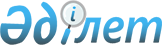 О внесении изменений и дополнений в решение Кокшетауского городского маслихата от 23 декабря 2008 года № С-18/5 "О городском бюджете на 2009 год"
					
			Утративший силу
			
			
		
					Решение Кокшетауского районного маслихата Акмолинской области от 3 марта 2009 года № С-21/5. Зарегистрировано Управлением юстиции города Кокшетау Акмолинской области 17 марта 2009 года № 1-1-100. Утратило силу - решением Кокшетауского городского маслихата от 21 апреля 2010 года № С-34/28      Сноска. Утратило силу - решением Кокшетауского городского маслихата от 21.04.2010 № С-34/28

      В соответствии с подпунктом 4) пункта 2 статьи 106 Кодекса Республики Казахстан от 4 декабря 2008 года «Бюджетный Кодекс Республики Казахстан» и подпунктом 1) пункта 1 статьи 6 Закона Республики Казахстан от 23 января 2001 года «О местном государственном управлении и самоуправлении в Республике Казахстан», Кокшетауский городской маслихат РЕШИЛ : 



      1. Внести в решение Кокшетауского городского маслихата от 23 декабря 2008 года № С-18/5 «О городском бюджете на 2009 год» (зарегистрировано в Региональном реестре государственной регистрации нормативных правовых актов за номером 1-1-94, опубликовано в газетах: от 15 января 2009 года «Кокшетау» № 2 и от 15 января 2009 года «Степной маяк» № 2) следующие изменения и дополнения: 

       в подпункте 1) пункта 1: 

      цифры «7 694 315» заменить цифрами «7 724 315»; 

      цифры «2 297 674» заменить цифрами «2 327 674»; 

      в подпункте 2) пункта 1: 

      цифры «7 990 108» заменить цифрами «8 198 182,2»; 

      в подпункте 5) пункта 1: 

      цифры «-191 888» заменить цифрами «-369 962,2»; 

      в подпункте 6) пункта 1: 

      цифры «191 888» заменить цифрами «369 962,2»; 

      цифры «333 888» заменить цифрами «436 700»; 

      дополнить абзацем следующего содержания: 

      «используемые остатки бюджетных средств – 75 262,2 тысяч тенге»; 

      в пункте 8: 

      цифры «899 000» заменить цифрами «929 000»; 

      цифры «67 000» заменить цифрами «97 000»; 

      в пункте 12: 

      цифры «333 888» заменить цифрами «436 700»; 

      приложение 1 изложить в следующей редакции согласно приложению 1 к настоящему решению; 

      дополнить приложением 5 к решению Кокшетауского городского маслихата от 23 декабря 2008 года № С-18/5 «О городском бюджете на 2009 год» (зарегистрировано в Региональном реестре государственной регистрации нормативных правовых актов за номером  1-1-94, опубликованное в газетах: от 15  января 2009 года «Кокшетау» № 2 и от 15 января 2009 года «Степной маяк» № 2) согласно приложению 2 к настоящему решению. 



      2. Настоящее решение вступает в силу со дня государственной регистрации в Управлении юстиции города Кокшетау и вводится в действие с 1 января 2009 года.       Председатель 21-ой сессии 

      Кокшетауского городского 

      маслихата четвертого созыва        А.Баймаганбетов       Секретарь 

      Кокшетауского городского 

      маслихата четвертого созыва            К.Мустафина       СОГЛАСОВАНО:       Аким 

      города Кокшетау                          Б.Сапаров       Начальник отдела финансов 

      города Кокшетау                          О.Идрисов       Начальник отдела экономики и 

      бюджетного планирования 

      города Кокшетау                          А.Омарова 

Приложение 1 к решению            

Кокшетауского городского маслихата 

от 2009 года от 3 марта № С-21/5  Приложение 1 к решению            

Кокшетауского городского маслихата 

от 23 декабря 2008 года № С-18/5  

"О городском бюджете на 2009 год" Городской бюджет на 2009 год 

Приложение 2 к решению            

Кокшетауского городского маслихата 

от 2009 года от 3 марта № С-21/5  Приложение 5 к решению            

Кокшетауского городского маслихата 

от 23 декабря 2008 года № С-18/5  

"О городском бюджете на 2009 год" Используемые остатки бюджетных средств 
					© 2012. РГП на ПХВ «Институт законодательства и правовой информации Республики Казахстан» Министерства юстиции Республики Казахстан
				Ка- 

те- 

го- 

рия К 

л 

а 

с 

с Под- 

класс Наименование Сумма 

тыс. тенге I. Доходы 7724315,0 1 Налоговые поступления 4859627,0 1 1 Подоходный налог 373554,0 2 Индивидуальный подоходный налог 373554,0 1 3 Социальный налог 2308535,0 1 Социальный налог 2308535,0 1 4 Hалоги на собственность 512460,0 1 Hалоги на имущество 308971,0 3 Земельный налог 82027,0 4 Hалог на транспортные средства 121326,0 5 Единый земельный налог 136,0 1 5 Внутренние налоги на товары, работы 

и услуги 1563344,0 2 Акцизы 1460206,0 3 Поступления за использование природных 

и других ресурсов 50000,0 4 Сборы за ведение предпринимательской 

и профессиональной деятельности 53138,0 1 8 Обязательные платежи, взимаемые за 

совершение юридически значимых действий и 

(или) выдачу документов уполномоченными на 

то государственными органами или 

должностными лицами 101734,0 1 Государственная пошлина 101734,0 2 Неналоговые поступления 90119,0 2 1 Доходы от государственной собственности 4410,0 1 Поступления части чистого дохода 

государственных предприятий 470,0 5 Доходы от аренды имущества, находящегося 

в государственной собственности 3940,0 2 2 Поступления от реализации товаров (работ, 

услуг) государственными учреждениями, 

финансируемыми из государственного бюджета 2200,0 1 Поступления от реализации товаров (работ, 

услуг) государственными учреждениями, 

финансируемыми из государственного бюджета 2200,0 2 3 Поступления денег от проведения 

государственных закупок, организуемых 

государственными учреждениями, 

финансируемыми из государственного бюджета 13,0 1 Поступления денег от проведения 

государственных закупок, организуемых 

государственными учреждениями, 

финансируемыми из государственного бюджета 13,0 2 4 Штрафы, пеня, санкции, взыскания, 

налагаемые государственными учреждениями, 

финансируемыми из государственного 

бюджета, а также содержащимися и 

финансируемыми из бюджета (сметы расходов) 

Национального Банка Республики Казахстан 79136,0 1 Штрафы, пеня, санкции, взыскания, 

налагаемые государственными учреждениями, 

финансируемыми из государственного 

бюджета, а также содержащимися и 

финансируемыми из бюджета (сметы расходов) 

Национального Банка Республики Казахстан, 

за исключением поступлений от организаций 

нефтяного сектора 79136,0 2 6 Прочие неналоговые поступления 4360,0 1 Прочие неналоговые поступления 4360,0 3 Поступления от продажи основного капитала 446895,0 1 Продажа государственного имущества, 

закрепленного за государственными 

учреждениями 145270,0 1 Продажа государственного имущества, 

закрепленного за государственными 

учреждениями 145270,0 3 Продажа земли и нематериальных активов 301625,0 1 Продажа земли 300000,0 2 Продажа нематериальных активов 1625,0 4 Поступления трансфертов 2327674,0 2 Трансферты из вышестоящих органов 

государственного управления 2327674,0 2 Трансферты из областного бюджета 2327674,0 

  Функ- 

цио- 

наль- 

ная 

гру- 

ппа Функ- 

цио- 

наль- 

ная 

под- 

гру- 

ппа Адми- 

нис- 

тра- 

тор 

бюд- 

жет- 

ных 

про- 

грамм Про- 

гра- 

мма Наименование Сумма 

тыс. тенге 1 2 3 4 5 6 II. Затраты 8198182,2 1 Государственные услуги общего 

характера 162769,0 1 Представительные, исполнительные 

и другие органы, выполняющие 

общие функции государственного 

управления 108561,0 112 Аппарат маслихата района 

(города областного значения) 11784,0 1 Обеспечение деятельности 

маслихата района ( города 

областного значения) 11784,0 122 Аппарат акима района (города 

областного значения) 57834,0 1 Обеспечение деятельности акима 

района (города областного 

значения) 57834,0 123 Аппарат акима района в городе, 

города районного значения, 

поселка, аула (села), аульного 

(сельского) округа 38943,0 1 Функционирование аппарата акима 

района в городе, города 

районного значения, поселка, 

аула (села), аульного 

(сельского) округа 38943,0 2 Финансовая деятельность 39358,0 452 Отдел финансов района (города 

областного значения) 39358,0 1 Обеспечение деятельности Отдела 

финансов 20735,0 3 Проведение оценки имущества в 

целях налогообложения 2804,0 4 Организация работы по выдаче 

разовых талонов и обеспечение 

полноты сбора сумм от реализации 

разовых талонов 15247,0 11 Учет, хранение, оценка и 

реализация имущества, 

поступившего в коммунальную 

собственность 572,0 5 Планирование и статистическая 

деятельность 14850,0 453 Отдел экономики и бюджетного 

планирования района (города 

областного значения) 14850,0 1 Обеспечение деятельности Отдела 

экономики и бюджетного 

планирования 14850,0 2 Оборона 4972,0 1 Военные нужды 4972,0 122 Аппарат акима района 

(города областного значения) 4972,0 5 Мероприятия в рамках исполнения 

всеобщей воинской обязанности 4972,0 3 Общественный порядок, 

безопасность, правовая, судебная, 

уголовно-исполнительная 

деятельность 45370,0 1 Правоохранительная деятельность 45370,0 458 Отдел жилищно-коммунального 

хозяйства, пассажирского 

транспорта и автомобильных дорог 

района (города областного 

значения) 45370,0 21 Обеспечение безопасности 

дорожного движения в населенных 

пунктах 45370,0 4 Образование 3767688,0 1 Дошкольное воспитание и обучение 23121,0 464 Отдел образования района 

(города областного значения) 23121,0 9 Обеспечение деятельности 

организаций дошкольного 

воспитания и обучения 23121,0 2 Начальное, основное среднее и 

общее среднее образование 2485542,0 464 Отдел образования района 

(города областного значения) 2485542,0 3 Общеобразовательное обучение 2338321,0 6 Дополнительное образование для 

детей 115432,0 10 Внедрение новых технологий 

обучения в государственной 

системе образования за счет 

целевых трансфертов из 

республиканского бюджета 31789,0 4 Техническое и профессиональное, 

послесреднее образование 11514,0 464 Отдел образования района 

(города областного значения) 11514,0 18 Организация профессионального 

обучения 11514,0 9 Прочие услуги в области 

образования 1247511,0 464 Отдел образования района 

(города областного значения) 30949,0 1 Обеспечение деятельности отдела 

образования 10724,0 4 Информатизация системы 

образования в государственных 

учреждениях образования района 

(города областного значения) 4322,0 5 Приобретение и доставка 

учебников, учебно-методических 

комплексов для государственных 

учреждений образования района 

(города областного значения) 15322,0 7 Проведение школьных олимпиад, 

внешкольных мероприятий и 

конкурсов районного (городского) 

масштаба 581,0 467 Отдел строительства района 

(города областного значения) 1216562,0 37 Строительство и реконструкция 

объектов образования 1216562,0 6 Социальная помощь и социальное 

обеспечение 331229,0 2 Социальная помощь 275410,0 451 Отдел занятости и социальных 

программ района (города 

областного значения) 275410,0 2 Программа занятости 40840,0 4 Оказание социальной помощи 

специалистам здравоохранения, 

образования, социального 

обеспечения, культуры и спорта, 

проживающим в сельской местности, 

по приобретению топлива 3028,0 5 Государственная адресная 

социальная помощь 25613,0 6 Жилищная помощь 24025,0 7 Социальная помощь отдельным 

категориям нуждающихся граждан 

по решениям местных представительных органов 79870,0 10 Материальное обеспечение 

детей-инвалидов, воспитывающихся 

и обучающихся на дому 1894,0 13 Социальная адаптация лиц, не 

имеющих определенного места 

жительства 19418,0 14 Оказание социальной помощи 

нуждающимся гражданам на дому 38493,0 16 Государственные пособия на детей 

до 18 лет 14800,0 17 Обеспечение нуждающихся 

инвалидов обязательными 

гигиеническими средствами и 

предоставление услуг 

специалистами жестового языка, 

индивидуальными помощниками в 

соответствии с индивидуальной 

программой реабилитации инвалида 27429,0 9 Прочие услуги в области 

социальной помощи и социального 

обеспечения 55819,0 451 Отдел занятости и социальных 

программ района (города 

областного значения) 55819,0 1 Обеспечение деятельности отдела 

занятости и социальных программ 51383,0 11 Оплата услуг по зачислению, 

выплате и доставке пособий и 

других социальных выплат 1229,0 99 Реализация мер социальной 

поддержки специалистов 

социальной сферы сельских 

населенных пунктов за счет 

целевого трансферта из 

республиканского бюджета 3207,0 7 Жилищно-коммунальное хозяйство 1922954,2 1 Жилищное хозяйство 829138,2 458 Отдел жилищно-коммунального 

хозяйства, пассажирского 

транспорта и автомобильных дорог 

района (города областного 

значения) 26138,0 2 Изъятие, в том числе путем 

выкупа земельных участков для 

государственных надобностей и 

связанное с этим отчуждение 

недвижимого имущества 17800,0 3 Организация сохранения 

государственного жилищного фонда 8338,0 467 Отдел строительства района 

(города областного значения) 803000,2 3 Строительство жилья 

государственного коммунального 

жилищного фонда 32000,0 4 Развитие и обустройство 

инженерно-коммуникационной 

инфраструктуры 259038,0 19 Строительство и приобретение 

жилья 511962,2 2 Коммунальное хозяйство 825988,0 123 Аппарат акима района в городе, 

города районного значения, 

поселка, аула (села), аульного 

(сельского) округа 8856,0 14 Организация водоснабжения 

населенных пунктов 8856,0 458 Отдел жилищно-коммунального 

хозяйства, пассажирского 

транспорта и автомобильных дорог 

района (города областного 

значения) 167132,0 12 Функционирование системы 

водоснабжения и водоотведения 167132,0 467 Отдел строительства района 

(города областного значения) 650000,0 6 Развитие системы водоснабжения 650000,0 3 Благоустройство населенных 

пунктов 267828,0 123 Аппарат акима района в городе, 

города районного значения, 

поселка, аула (села), аульного 

(сельского) округа 13893,0 8 Освещение улиц населенных пунктов 1495,0 9 Обеспечение санитарии населенных 

пунктов 7276,0 11 Благоустройство и озеленение 

населенных пунктов 5122,0 458 Отдел жилищно-коммунального 

хозяйства, пассажирского 

транспорта и автомобильных дорог 

района (города областного 

значения) 253935,0 15 Освещение улиц в населенных 

пунктах 26587,0 16 Обеспечение санитарии населенных 

пунктов 118529,0 17 Содержание мест захоронений и 

захоронение безродных 7651,0 18 Благоустройство и озеленение 

населенных пунктов 101168,0 8 Культура, спорт, туризм и 

информационное пространство 392140,0 1 Деятельность в области культуры 123360,0 123 Аппарат акима района в городе, 

города районного значения, 

поселка, аула (села), аульного 

(сельского) округа 28862,0 6 Поддержка культурно-досуговой 

работы на местном уровне 28862,0 455 Отдел культуры и развития языков 

района (города областного 

значения) 94498,0 3 Поддержка культурно-досуговой 

работы 94498,0 2 Спорт 168463,0 465 Отдел физической культуры и 

спорта района (города областного 

значения) 18463,0 6 Проведение спортивных 

соревнований на районном (города 

областного значения ) уровне 8537,0 7 Подготовка и участие членов 

сборных команд района (города 

областного значения) по различным 

видам спорта на областных 

спортивных соревнованиях 9926,0 467 Отдел строительства района 

(города областного значения) 150000,0 8 Развитие объектов спорта 150000,0 3 Информационное пространство 69043,0 455 Отдел культуры и развития языков 

района (города областного 

значения) 41322,0 6 Функционирование районных 

(городских) библиотек 39227,0 7 Развитие государственного языка и других языков народа 

Казахстана 2095,0 456 Отдел внутренней политики района 

(города областного значения) 27721,0 2 Проведение государственной 

информационной политики через 

средства массовой информации 27721,0 9 Прочие услуги по организации 

культуры, спорта, туризма и 

информационного пространства 31274,0 455 Отдел культуры и развития языков 

района (города областного 

значения) 8473,0 1 Обеспечение деятельности отдела 

культуры и развития языков 8473,0 456 Отдел внутренней политики района 

(города областного значения) 15933,0 1 Обеспечение деятельности отдела 

внутренней политики 12190,0 3 Реализация региональных программ 

в сфере молодежной политики 3743,0 465 Отдел физической культуры и 

спорта района (города областного 

значения) 6868,0 1 Обеспечение деятельности отдела 

физической культуры и спорта 6868,0 10 Сельское, водное, лесное, рыбное 

хозяйство, особо охраняемые 

природные территории, охрана 

окружающей среды и животного 

мира, земельные отношения 17056,0 1 Сельское хозяйство 5197,0 462 Отдел сельского хозяйства района 

(города областного значения) 5197,0 1 Обеспечение деятельности отдела 

сельского хозяйства 5197,0 6 Земельные отношения 11859,0 463 Отдел земельных отношений района 

(города областного значения) 11859,0 1 Обеспечение деятельности отдела 

земельных отношений 11859,0 11 Промышленность, архитектурная, 

градостроительная и строительная 

деятельность 172865,0 2 Архитектурная, градостроительная 

и строительная деятельность 172865,0 467 Отдел строительства района 

(города областного значения) 119531,0 1 Обеспечение деятельности отдела 

строительства 119531,0 468 Отдел архитектуры и 

градостроительства района 

(города областного значения) 53334,0 1 Обеспечение деятельности отдела 

архитектуры и градостроительства 9870,0 3 Разработка схем 

градостроительного развития 

территории района, генеральных 

планов городов районного 

(областного) значения, поселков 

и иных сельских населенных 

пунктов 43464,0 12 Транспорт и коммуникации 168711,0 1 Автомобильный транспорт 168711,0 123 Аппарат акима района в городе, 

города районного значения, 

поселка, аула (села), аульного 

(сельского) округа 4806,0 13 Обеспечение функционирования 

автомобильных дорог в городах 

районного значения, поселках, 

аулах (селах), аульных (сельских) 

округах 4806,0 458 Отдел жилищно-коммунального 

хозяйства, пассажирского 

транспорта и автомобильных дорог 

района (города областного 

значения) 163905,0 22 Развитие транспортной 

инфраструктуры 13700,0 23 Обеспечение функционирования 

автомобильных дорог 150205,0 13 Прочие 72357,0 3 Поддержка предпринимательской 

деятельности и защита конкуренции 4750,0 469 Отдел предпринимательства района 

(города областного значения) 4750,0 1 Обеспечение деятельности отдела 

предпринимательства 4250,0 3 Поддержка предпринимательской 

деятельности 500,0 9 Прочие 67607,0 452 Отдел финансов района (города 

областного значения) 41061,0 12 Резерв местного исполнительного 

органа района (города областного 

значения) 41061,0 458 Отдел жилищно-коммунального 

хозяйства, пассажирского 

транспорта и автомобильных дорог 

района (города областного 

значения) 26546,0 1 Обеспечение деятельности отдела 

жилищно-коммунального хозяйства, 

пассажирского транспорта и 

автомобильных дорог 26546,0 15 Трансферты 1140071,0 1 Трансферты 1140071,0 452 Отдел финансов района 

(города областного значения) 1140071,0 7 Бюджетные изъятия 1140071,0 Кате- 

гория Класс Под- 

класс III. Чистое бюджетное 

кредитование: -153905,0 бюджетные кредиты; 5 Погашение бюджетных кредитов 153905,0 1 Погашение бюджетных кредитов 153905,0 1 Погашение бюджетных кредитов, 

выданных из государственного 

бюджета 153905,0 IV. Сальдо по операциям 

с финансовыми активами: 50000,0 приобретение финансовых активов; 50000,0 13 Прочие 50000,0 9 Прочие 50000,0 452 Отдел финансов района 

(города областного значения) 50000,0 14 Формирование или увеличение 

уставного капитала юридических 

лиц 50000,0 V. Дефицит (профицит) бюджета 

(III-IV-V) -369962,2 VI. Финансирование дефицита 

(использование профицита) 

бюджета 369962,2 7 Поступление займов 436700,0 1 Внутренние государственные займы 436700,0 2 Договоры займа 436700,0 16 Погашение займов 142000,0 1 Погашение займов 142000,0 452 Отдел финансов района 

(города областного значения) 142000,0 9 Погашение долга местного 

исполнительного органа 142000,0 Перед вышестоящим бюджетом 142000,0 8 Используемые остатки бюджетных 

средств 75262,2 1 Остатки бюджетных средств 76533,8 1 Свободные остатки бюджетных 

средств 75262,2 2 Остатки бюджетных средств 

на конец отчетного периода 1271,6 Функ- 

цио- 

наль- 

ная 

гру- 

ппа Функ- 

цио- 

наль- 

ная 

под- 

гру- 

ппа Адми- 

нис- 

тра- 

тор 

бюд- 

жет- 

ных 

про- 

грамм Про- 

гра- 

мма Наименование Сумма 

тыс. тенге 1 2 3 4 5 6 Всего 75262,2 7 Жилищно-коммунальное хозяйство 75262,2 1 Жилищное хозяйство 75262,2 467 Отдел строительства района 

(города областного значения) 75262,2 19 Строительство и приобретение 

жилья 75262,2 